HHistorical Homosexual Convictions Expungement Act 2018Portfolio:Attorney GeneralAgency:Department of JusticeHistorical Homosexual Convictions Expungement Act 20182018/02018 Sep 2018Pt. 1 other than s. 3 & 4: 18 Sep 2018 (see s. 2(a));Act other than s. 1 & 2: 15 Oct 2018 (see s. 2(b) and Gazette 12 Oct 2018 p. 4059)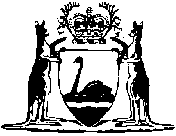 